.Intro: 48 counts. Start on Lyrics*1 Restart: Wall 17 after 12 counts facing 12:00Sec 1: Basic 1/2Turn Waltz Step L, Basic Back 1/2Turn Waltz Step LSec 2: Cross Point, Hold, Back Point, HoldSec 3: ¼ Diamond Fallaway, L Balance StepSec 4: L fwd, ¼ L Point R, Hold, ½ R Point L, HoldNB! To start the dance again, you’ll have to make a ¼ turn L on count 1 stepping L fwd.Ending: Wall 21 after 12 counts facing (3:00) ( the music slows down ) step L fwd slowly on count( 1) and drag R beside L over 2 counts (2,3), step R fwd(4)make ¼ turn pivot L (5) recover on L (6)Hope you’ll enjoy!Contact: gittebisgaard174@gmail.comI Hate Love Songs – Easy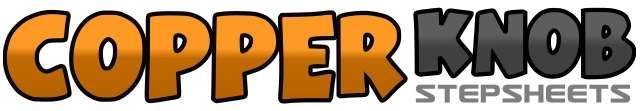 .......Count:24Wall:4Level:Improver – Viennese Waltz.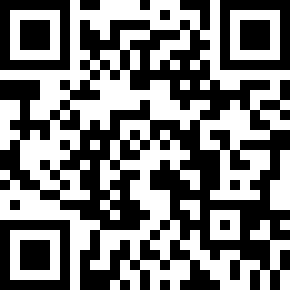 Choreographer:Gitte Plöger (DK) - April 2018Gitte Plöger (DK) - April 2018Gitte Plöger (DK) - April 2018Gitte Plöger (DK) - April 2018Gitte Plöger (DK) - April 2018.Music:I Hate Love Songs - Kelsea Ballerini : (iTunes)I Hate Love Songs - Kelsea Ballerini : (iTunes)I Hate Love Songs - Kelsea Ballerini : (iTunes)I Hate Love Songs - Kelsea Ballerini : (iTunes)I Hate Love Songs - Kelsea Ballerini : (iTunes)........1,2,3Step L fwd while turning ½  L (1) step R beside L, (2) Recover on L (3) (6:00)4,5,6Step R back while turning ½ L (4)step L beside R (5) Recover on R (6) (12:00)1,2,3Cross L infront of R (1) Point R fwd to R diagonal (2) Hold (3)4,5,6Step back on R (4) Point L to L diagonal (5) Hold (6 )(12:00)1,2,3Step L fwd and across  R (1) Step R to R side (2)make 1/8 turn L stepping back on L (3) (10:30)4,5,6Make 1/8 turn L stepping back on R  (4) Rock L to L side (5) Recover on R (6) (9:00)1,2,3Step L fwd (1) make ¼ turn L as you point R to R side (2)Hold (3) (6:00)4,5,6Make ¼ turn R stepping R fwd (4)make ¼ turn R as you point L to L side (5) Hold (6) (12:00)